THE MARLBOROUGH C of E SCHOOL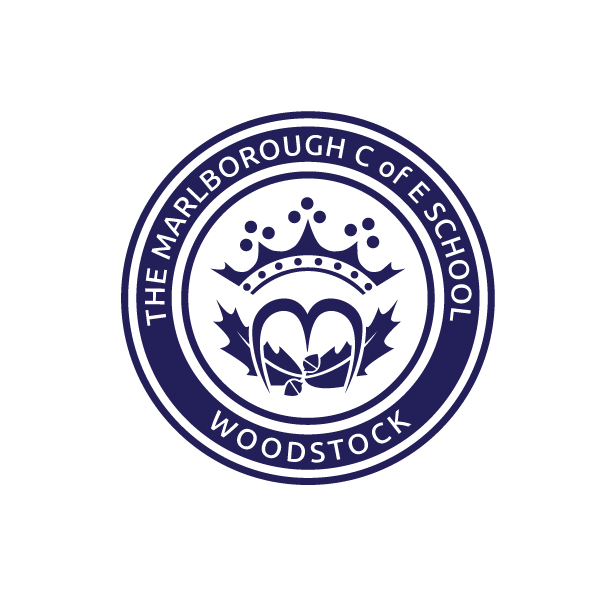 PERSONAL SPECIFICATION: COVER SUPERVISORThis organisation is committed to safeguarding and promoting the welfare of children and young people and expects all staff and volunteers to share this commitment. All aspects of the person specification will be tested at some part of the recruitment process.  Should the applicant be shortlisted any relevant issues arising from references will be taken up at interview.EssentialDesirable EvidenceQualificationsGood general education to A level standard or equivalent√AP&CT5 + GCSEs Grade C and above, or equivalent, including English and Maths√AP&CTEducated to Degree Level√AP&CTEnhanced DBS, Clearance for Prohibition Check + Right to Work in the UK√DBSRecent and Relevant CPD√AP&CTExperienceAbility to use IT effectively√AP&INExperience of working with young people aged 11-18 years, whether in the workplace, educational establishment or at home.√AP, IN, RFWork in school or college of further or higher education with some classroom experience either teaching or in a support role.√AP&INSkillsExcellent communication and organisational skills√AP, IN & RFAbility to motivate pupils√AP, IN & RFAbility to listen√AP&INGood interpersonal skills and the ability to work collaboratively.√AP, IN & RFA genuine commitment to supporting the development and well-being of young people. √AP, IN & RFA sense of humour and perspective√AP&INCalm and able to work under pressure√AP&IN & RFAbility to relate well to adults and children√AP&IN & RFOrganised and resourceful√AP&IN & RFAbility to manage classroom activities and the environment safely√AP&IN & RFKnowledge and UnderstandingUnderstanding the educational values of the school√AP&INAn understanding of young people’s behaviour√AP&INGood level of computer competency √AP&INSafeguarding and Child Protection√AP&INAP = Application Form, IN = Interview, CT = Certificates, OB = Observation and RF = ReferencesAP = Application Form, IN = Interview, CT = Certificates, OB = Observation and RF = ReferencesAP = Application Form, IN = Interview, CT = Certificates, OB = Observation and RF = ReferencesAP = Application Form, IN = Interview, CT = Certificates, OB = Observation and RF = References